Trường ĐH Kinh tế (ĐH Đà Nẵng):Tuyển sinh theo 5 phương thứcTrường ĐH Kinh tế (ĐH Đà Nẵng) sử dụng 5 phương thức tuyển sinh bao gồm xét tuyển theo đề án tuyển sinh riêng của trường (bao gồm Nhóm 1 và Phương thức 2, Nhóm 2), xét tuyển theo kết quả thi THPT, xét tuyển dựa trên kết quả học tập THPT (xét học bạ), xét tuyển theo kết quả thi đánh giá năng lực của ĐH Quốc gia TP.HCM, trong đó chia thành 2 nhóm: -Nhóm 1: Xét tuyển thí sinh tốt nghiệp THPT vào chương trình cử nhân chính quy liên kết quốc tế -Nhóm 2: Xét tuyển thí sinh tốt nghiệp THPT vào chương trình đào tạo hệ chính quy Nhóm 1: Xét tuyển thí sinh tốt nghiệp THPT vào chương trình cử nhân chính quy liên kết quốc tế (100 chỉ tiêu). Các ngành: Quản trị kinh doanh, Quản trị marketing, Kinh doanh quốc tế, Kế toán * Chương trình cử nhân chính quy liên kết quốc tế là chương trình đào tạo chính quy hướng đến cho sinh viên chuyển tiếp học 2 năm cuối (phương thức 2+2) hoặc 1 năm cuối (phương thức 3+1) tại các trường đại học đối tác trên thế giới. Chương trình được giảng dạy hoàn toàn bằng Tiếng Anh bao gồm 2 phương thức:  Phương thức 2+2: hai năm đầu học tại Việt Nam và hai năm cuối học tại các trường đối tác nước ngoài Phương thức 3+1: ba năm đầu học tại Việt Nam và một năm cuối học tại các trường đối tác nước ngoài Hoàn thành chương trình, sinh viên được sẽ được các trường đối tác cấp bằng với các ngành đào tạo gồm Quản trị kinh doanh, Quản trị Marketing, Kinh doanh quốc tế, Kế toán... Các sinh viên theo học chương trình này nếu những năm cuối không chuyển tiếp sang trường đối tác thì sẽ tiếp tục học tại Việt Nam theo chương trình chính quy cùng với sinh viên của trường và được nhận bằng đại học chính quy do Trường ĐH Kinh tế - ĐH Đà Nẵng cấp. Đối tượng: Thí sinh tốt nghiệp THPT của Việt Nam hoặc đã tốt nghiệp chương trình THPT của nước ngoài thỏa mãn điều kiện: Có chứng chỉ tiếng Anh quốc tế trong thời hạn 2 năm (tính đến ngày 20-8-2020) đạt IELTS 5.5 trở lên hoặc TOEFL iBT 46 điểm trở lên và thỏa mãn hoặc (1) Điểm trung bình các môn học kỳ I năm lớp 12 (điểm học bạ) từ 6,0 trở lên tính theo thang điểm 10 (hoặc tương đương) hoặc (2) Tổng điểm xét tuyển phải đạt từ 12 điểm trở lên với tổng điểm xét tuyển là tổng điểm môn Toán và một môn khác trong các môn Vật lý, Hóa học, Ngữ văn. Điểm xét tuyển của từng môn được lấy trong học bạ của năm lớp 10, lớp 11 và học kỳ I của năm lớp 12.Cách tính cụ thể như sau: 	Tổng điểm 	Điểm xét tuyển 	Điểm xét tuyển môn được chọn  = 	+ xét tuyển 	môn Toán (trong các môn: Vật lý, Hóa học, Ngữ văn) Trong đó:  Điểm xét tuyển môn A = (Điểm trung bình môn học A cả năm lớp 10 + Điểm trung bình môn học A cả năm lớp 11 + Điểm trung bình môn học A học kỳ I năm lớp 12)/3 Ghi chú: Điểm xét tuyển môn học A được làm tròn hai (02) chữ số thập phân. Trong trường hợp có nhiều thí sinh cùng thỏa điều kiện và vượt chỉ tiêu tuyển sinh đã công bố, Nhà trường ưu tiên xét tuyển lần lượt từ cao xuống thấp theo thứ tự các tiêu chí sau: (1) điểm tiếng Anh quốc tế IELTS hoặc TOEFL iBT, (2) điểm trung bình các môn học kỳ I năm lớp 12. Bảng điểm so sánh tương đương các Chứng chỉ tiếng Anh quốc tế Chỉ tiêu cụ thể: Nhóm 2: Xét tuyển thí sinh tốt nghiệp THPT vào chương trình đào tạo hệ chính quy (3.300 chỉ tiêu). Trường xét tuyển vào chương trình chính quy, ưu tiên theo thứ tự các phương thức sau: Phương thức 1: Xét tuyển thẳng thí sinh đạt giải trong các kỳ thi học sinh giỏi quốc gia, quốc tế bậc THPT (Đối tượng 1). Xét tuyển thẳng những thí sinh đạt giải trong các kỳ thi học sinh giỏi quốc gia, quốc tế bậc THPT và những thí sinh đủ điều kiện khác theo quy định của Bộ GD-ĐT vào chương trình đào tạo chính quy. Chỉ tiêu không giới hạn, nhưng nằm trong chỉ tiêu chung của từng ngành. Phương thức 2: Xét tuyển thí sinh tốt nghiệp THPT vào chương trình đào tạo hệ chính quy theo đề án tuyển sinh riêng (1.800 chỉ tiêu). Trường xét tuyển theo đề án tuyển sinh riêng vào chương trình chính quy, ưu tiên theo thứ tự các đối tượng sau: Thí sinh tham gia trong cuộc thi “Đường lên đỉnh Olympia” trên Đài truyền hình Việt Nam (VTV) (Đối tượng 2). Xét tuyển thí sinh tốt nghiệp THPT đã tham gia vòng thi tuần trong cuộc thi “Đường lên đỉnh Olympia” vào chương trình chính quy. Ưu tiên xét tuyển lần lượt theo thứ tự thí sinh tham gia thi năm, quý, tháng, tuần. Thí sinh đạt giải Nhất, Nhì, Ba kỳ thi học sinh giỏi dành cho học sinh lớp 12 thuộc các năm 2018, 2019, 2020 cấp tỉnh, thành phố trực thuộc trung ương (Đối tượng 3). Xét tuyển những thí sinh đạt giải nhất, nhì, ba kỳ thi học sinh giỏi cấp tỉnh, thành phố (trực thuộc trung ương) bậc THPT. Xét tuyển ưu tiên theo thứ tự thí sinh đạt (1) giải nhất, (2) giải nhì, (3) giải ba. Trong trường hợp có nhiều thí sinh cùng thỏa điều kiện và vượt chỉ tiêu tuyển sinh đã công bố, Nhà trường ưu tiên xét tuyển lần lượt từ cao xuống thấp theo tổng điểm xét tuyển. Điểm xét tuyển được lấy từ kết quả học tập trong chương trình THPT các năm lớp 10, lớp 11 và học kỳ I năm lớp 12 (điểm học bạ). Tổng điểm xét tuyển = 	(Điểm trung bình các môn cả năm lớp 10 + Điểm trung bình các môn cả năm lớp 11 + Điểm trung bình các môn học kỳ I năm lớp 12) Chú ý: + Đăng ký vào các ngành thuộc khối Quản trị, Kinh doanh, Thống kê: Thí sinh đạt giải một trong các môn Toán, Vật lý, Hoá học, Ngữ Văn, Ngoại ngữ, Tin, Sinh học. + Đăng ký vào các ngành thuộc khối Quản lý nhà nước, Luật: Thí sinh đạt giải một trong các môn Toán, Vật lý, Hoá học, Ngữ Văn, Ngoại ngữ, Tin, Lịch sử, Địa lý, Giáo dục công dân. Thí sinh tốt nghiệp THPT năm 2020 có chứng chỉ tiếng Anh quốc tế trong thời hạn 2 năm đạt IELTS 5.5 trở lên hoặc TOEFL iBT 46 điểm trở lên và có tổng điểm xét tuyển đạt từ 12 điểm trở lên (Đối tượng 4). Xét tuyển thí sinh tốt nghiệp THPT năm 2020 có chứng chỉ tiếng Anh quốc tế trong thời hạn 2 năm (tính đến ngày 20.08.2020) đạt IELTS 5.5 trở lên hoặc TOEFL iBT 46 điểm trở lên và có tổng điểm xét tuyển đạt từ 12 điểm trở lên với tổng điểm xét tuyển là tổng điểm môn Toán và một môn khác trong các môn Vật lý, Hóa học, Ngữ văn. Điểm xét tuyển của từng môn được lấy trong học bạ của năm lớp 10, lớp 11 và học kỳ I năm lớp 12. Cách tính cụ thể như sau: 	Tổng điểm 	Điểm xét tuyển 	Điểm xét tuyển môn được chọn  = 	+ xét tuyển môn Toán (trong các môn: Vật lý, Hóa học, Ngữ văn) Trong đó: Điểm xét tuyển môn A = (Điểm trung bình môn học A cả năm lớp 10 + Điểm trung bình môn học A cả năm lớp 11 + Điểm trung bình môn học A học kỳ I năm lớp 12)/3 Ghi chú: Điểm xét tuyển môn A được làm tròn hai (02) chữ số thập phân. Trong trường hợp có nhiều thí sinh cùng thỏa điều kiện và vượt chỉ tiêu tuyển sinh đã công bố, Nhà trường ưu tiên xét tuyển lần lượt từ cao xuống thấp theo thứ tự các tiêu chí sau: (1) điểm tiếng Anh quốc tế IELTS hoặc TOEFL iBT, (2) tổng điểm xét tuyển.  Thí sinh tốt nghiệp THPT năm 2020 có kết quả xếp loại học lực GIỎI các năm lớp 10, lớp 11 và học kỳ I năm lớp 12 trong chương trình THPT (Đối tượng 5) Xét tuyển thí sinh tốt nghiệp THPT năm 2020 có kết quả xếp loại học lực cả năm lớp 10, lớp 11 và học kỳ I năm lớp 12 đạt loại GIỎI vào chương trình chính quy. Trong trường hợp có nhiều thí sinh cùng thỏa điều kiện và vượt chỉ tiêu tuyển sinh đã công bố, Nhà trường ưu tiên xét tuyển lần lượt từ cao xuống thấp theo thứ tự các tiêu chí sau:  Tổng điểm xét tuyển: Tổng điểm xét tuyển dựa trên điểm trung bình các môn cả năm lớp 10, cả năm lớp 11 và học kỳ I năm lớp 12 (điểm học bạ). Cách tính cụ thể: Tổng điểm xét tuyển = (Điểm trung bình các môn cả năm lớp 10 + Điểm trung bình các môn cả năm lớp 11 + Điểm trung bình các môn học kỳ I năm lớp 12) Điểm xét tuyển môn Toán:  Điểm xét tuyển môn Toán được lấy trong học bạ các năm lớp 10, lớp 11 và học kỳ I năm lớp 12. Cách tính cụ thể: Điểm xét tuyển = (Điểm trung bình môn Toán cả năm lớp 10 + Điểm trung bình môn Toán môn Toán cả năm lớp 11 + Điểm trung bình môn Toán học kỳ I năm lớp 12)/3 Ghi chú: Điểm xét tuyển môn Toán được làm tròn hai (02) chữ số thập phân. Chỉ tiêu cụ thể: 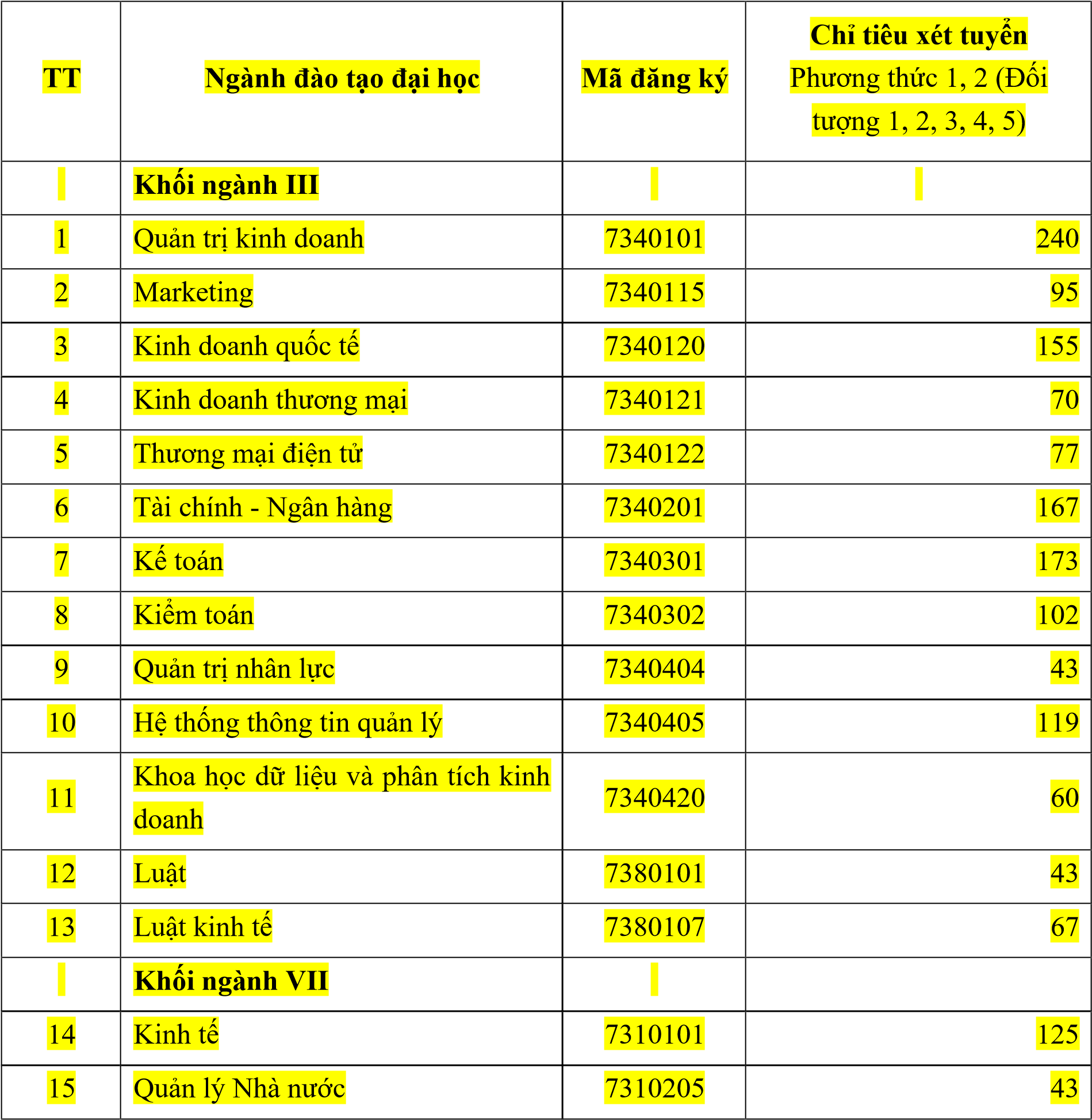 Phương thức 3: Xét tuyển thí sinh tốt nghiệp THPT năm 2020 dựa trên kết quả học tập THPT (học bạ) từ 18 điểm trở lên (665 chỉ tiêu) Đối tượng: Thí sinh tốt nghiệp THPT năm 2020 và có tổng điểm xét tuyển dựa trên kết quả học tập THPT (học bạ) từ 18 điểm trở lên (Đối tượng 6). Xét tuyển thí sinh tốt nghiệp THPT năm 2020 và có tổng điểm xét tuyển từ 18 điểm trở lên vào chương trình đào tạo chính quy dựa trên kết quả học tập của các môn năm lớp 10, lớp 11 và học kỳ I năm lớp 12 (điểm học bạ) trong tổ hợp môn xét tuyển của Nhà trường. Thông tin về tổ hợp môn xét tuyển của trường như sau:Trong trường hợp có nhiều thí sinh cùng thỏa điều kiện và vượt chỉ tiêu tuyển sinh đã công bố, Nhà trường ưu tiên xét tuyển theo thứ tự từ cao xuống thấp theo tổng điểm xét tuyển của các môn trong tổ hợp môn xét tuyển của Nhà trường.  	Tổng điểm 	Điểm xét tuyển 	Điểm xét tuyển 	 	Điểm xét tuyển 	= 	+ 	xét tuyển 	môn thứ 1 	môn thứ 2 	+ 	môn thứ 3 Trong đó: Điểm xét tuyển  = (Điểm trung bình môn học A cả năm lớp 10 + Điểm trung bình môn học A môn A 	cả năm lớp 11 + Điểm trung bình môn học A học kỳ I năm lớp 12)/3 Ghi chú: Điểm xét tuyển môn A được làm tròn hai (02) chữ số thập phân. Ví dụ: Thí sinh chọn mã tổ hợp môn A00. Tổng điểm xét tuyển của thí sinh sẽ được tính: 	Tổng điểm 	Điểm xét tuyển 	Điểm xét tuyển 	 	Điểm xét tuyển 	= 	+ 	xét tuyển 	môn Toán 	môn Vật lí 	+ 	môn Hoá học Trường hợp có nhiều thí sinh có cùng tổng điểm xét tuyển và vượt chỉ tiêu tuyển sinh đã công bố, Nhà trường ưu tiên xét tuyển lần lượt từ cao xuống thấp theo điểm xét tuyển môn Toán trong tổ hợp môn xét tuyển.  Chỉ tiêu cụ thể: 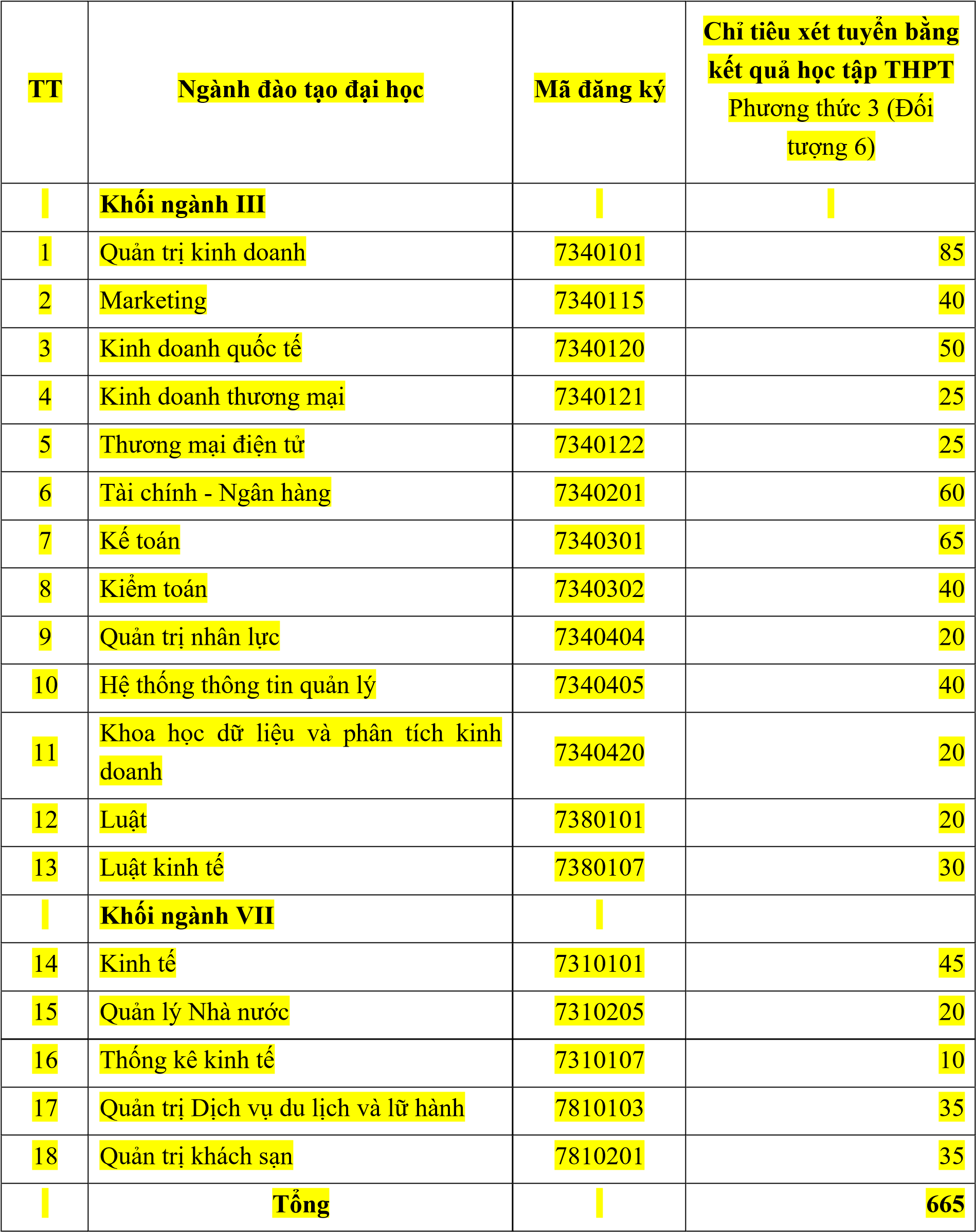 Phương thức 4: Xét tuyển thí sinh dựa trên kết quả kỳ thi đánh giá năng lực của ĐH Quốc gia TP.HCM năm 2020 (175 chỉ tiêu). Đối tượng: Thí sinh tốt nghiệp THPT và có kết quả kỳ thi đánh giá năng lực của ĐH Quốc gia TP.HCM năm 2020 từ 720 điểm trở lên (Đối tượng 7) vào chương trình đào tạo hệ chính quy. Trong trường hợp có nhiều thí sinh cùng thỏa điều kiện và vượt chỉ tiêu tuyển sinh đã công bố, trường ưu tiên xét tuyển lần lượt từ cao xuống thấp theo điểm kỳ thi đánh giá năng lực của ĐH Quốc gia TP.HCM. 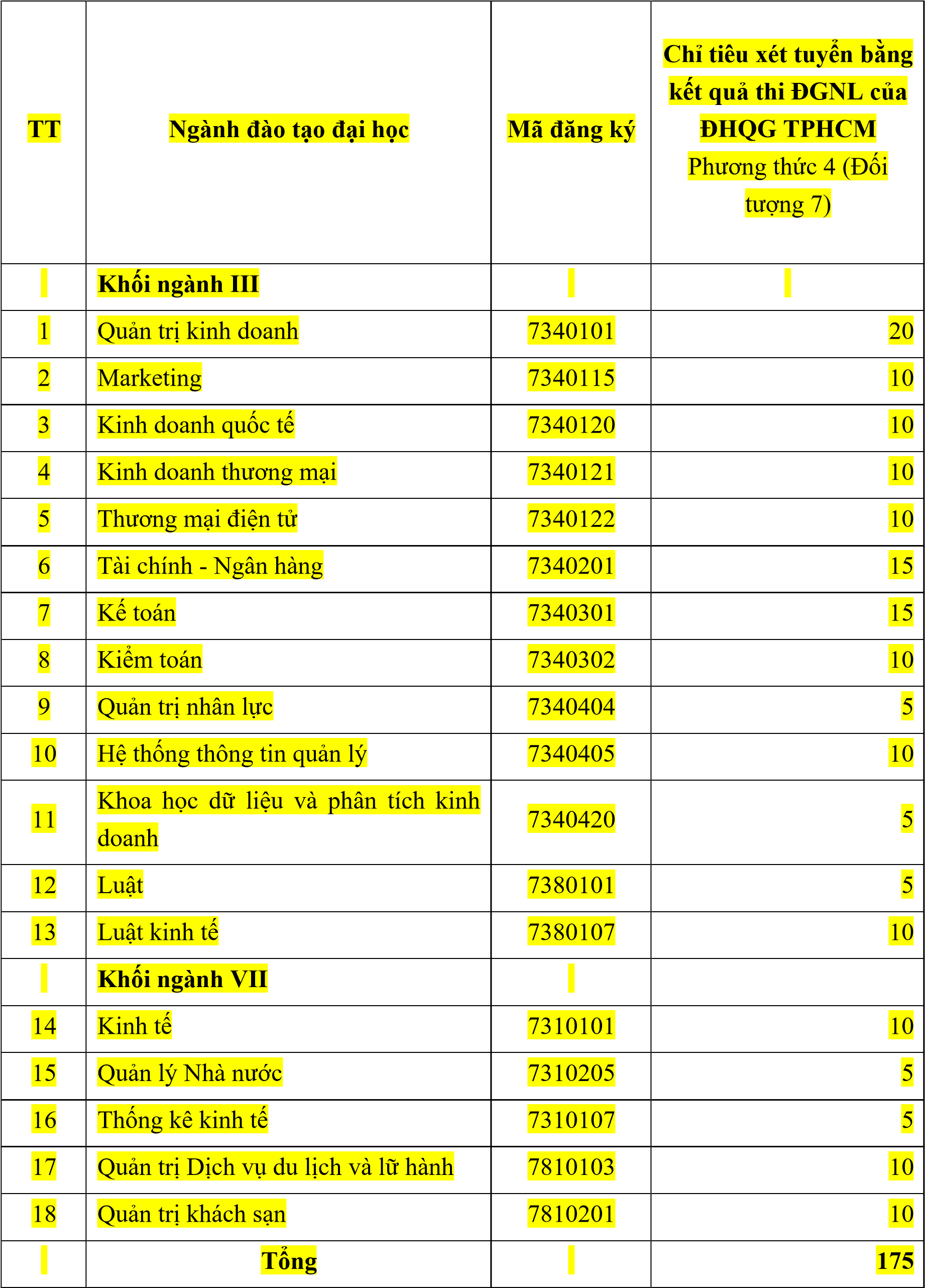  Phương thức 5: Xét tuyển thí sinh tốt nghiệp THPT năm 2020 (660 chỉ tiêu) Đối tượng: Thí sinh tốt nghiệp THPT năm 2020 (Đối tượng 8) Xét tuyển thí sinh dựa trên kết quả kỳ thi tốt nghiệp THPT năm 2020 vào chương trình đào tạo chính quy. Nhà trường ưu tiên xét tuyển lần lượt từ cao xuống thấp theo tổng điểm xét tuyển các môn trong tổ hợp môn xét tuyển của Nhà trường. Thông tin về Khối ngành đào tạo và Tổ hợp môn xét tuyển + Khối Quản trị, kinh doanh, Thống kê:  + Khối Quản lý nhà nước, Luật:  Chỉ tiêu cụ thể: 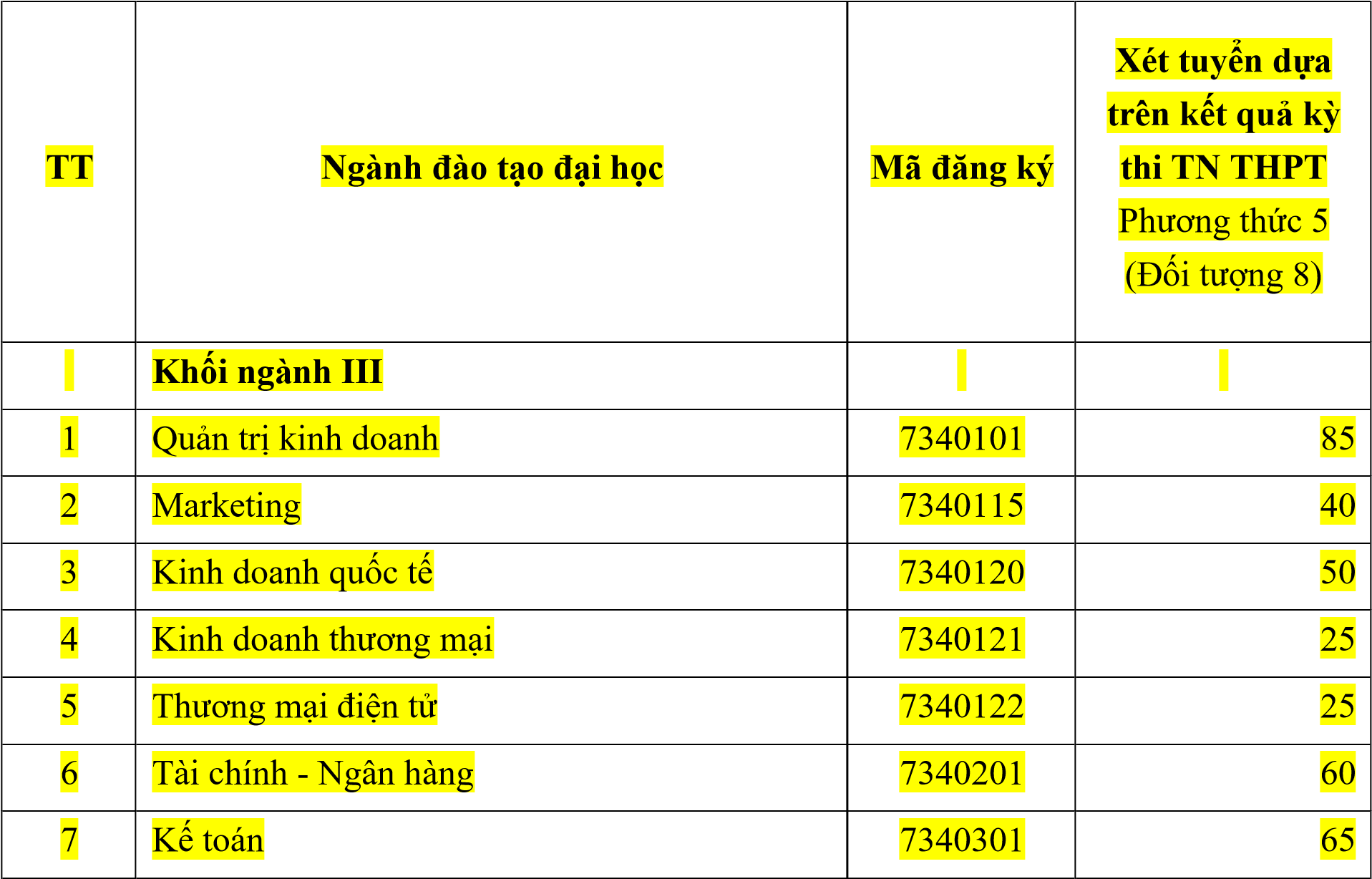 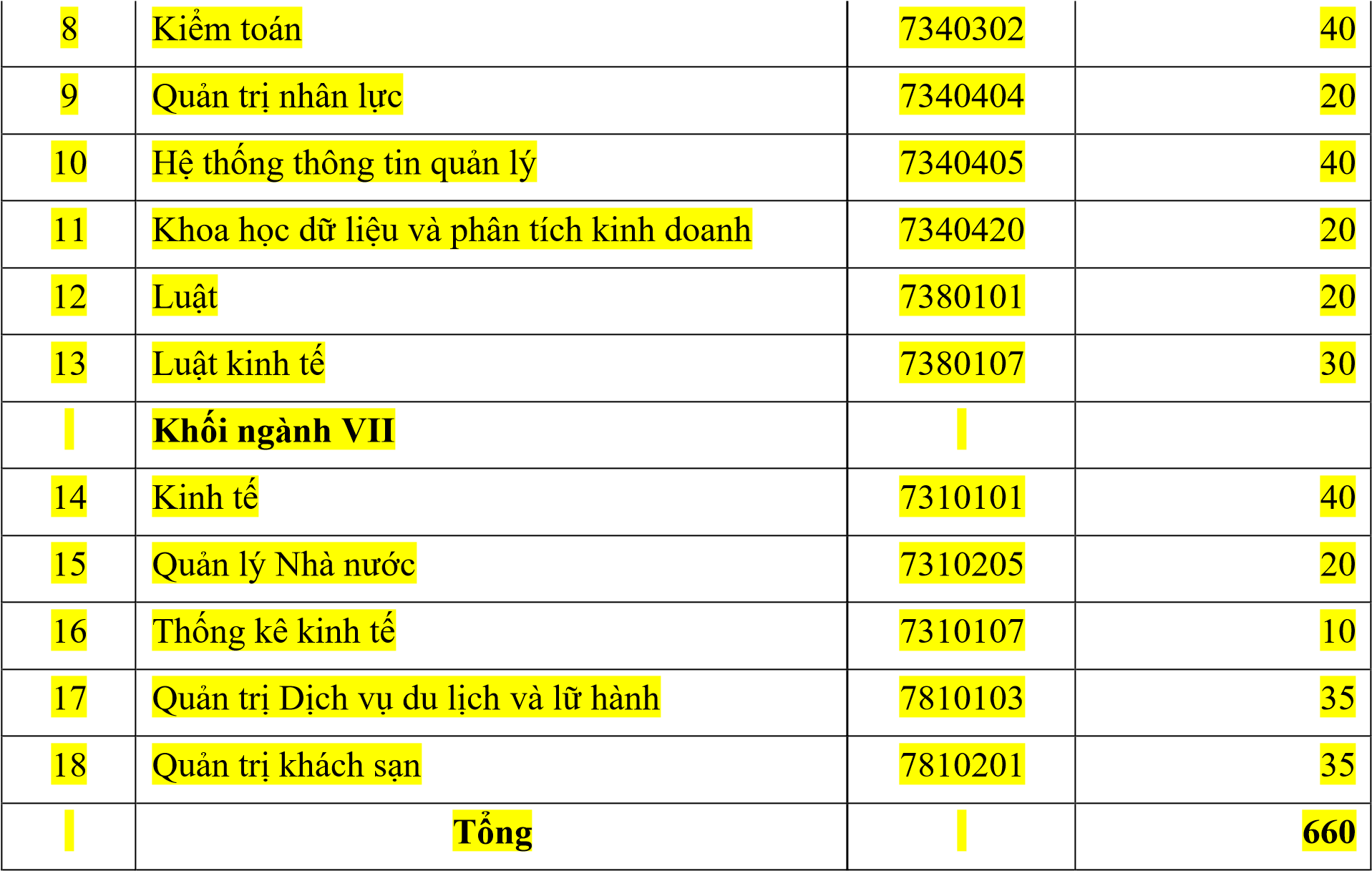 Ghi chú: Trong trường hợp chỉ tiêu tuyển sinh dành cho các Nhóm/Phương thức/Đối tượng ưu tiên trước không tuyển sinh hết, chỉ tiêu sẽ được chuyển xuống các Nhóm/Phương thức/Đối tượng ưu tiên tiếp theo của ngành tương ứng.  Trường ĐH Kinh tế  (ĐH Đà Nẵng) - Mã trường: DDQ Ngưỡng đảm bảo chất lượng đầu vào, điều kiện nhận hồ sơ ĐKXT Đối với Nhóm 1: Ngưỡng đảm bảo chất lượng được quy định chi tiết trong Nguyên tắc xét tuyển. Đối với Nhóm 2:  − Phương thức 1&2: Ngưỡng đảm bảo chất lượng được quy định chi tiết trong Nguyên tắc xét tuyển (Đối tượng 1, 2, 3, 4, 5). − Phương thức 3: Ngưỡng đảm bảo chất lượng đầu vào là tổng điểm xét tuyển của các môn trong tổ hợp môn xét tuyển của Nhà trường từ 18 điểm trở lên (Đối tượng 6).  	 − Phương thức 4: Ngưỡng đảm bảo chất lượng đầu vào là từ 720 điểm trên tổng số 1200 điểm của bài thi đánh giá năng lực (Đối tượng 7). − Phương thức 5: Ngưỡng đảm bảo chất lượng đầu vào được công bố sau khi có kết quả của kỳ thi tốt nghiệp THPT (Đối tượng 8). STT Chứng chỉ IELTS Chứng chỉ TOEFL iBT 1 5.5 46 – 59 2 6.0 60 – 78 3 6.5 79 – 93 4 7.0 94 – 101 5 7.5 102 – 109 6 8.0-9.0 110 – 120 TT Ngành đào tạo đại học Ngành đào tạo đại học Mã đăng ký Chỉ tiêu Chương trình cử nhân chính quy liên kết quốc tế (Nhóm 1) 1 Chương trình cử nhân chính quy liên 7340120QT 100 1 kết quốc tế*  7340120QT 100 TT Mã tổ hợp môn Tổ hợp môn xét tuyển 1 A00 Toán, Vật lí, Hóa học 2 A01 Toán, Vật lí, Tiếng Anh 3 D01 Ngữ văn, Toán, Tiếng Anh TT Mã tổ hợp môn Tổ hợp môn xét tuyển 1 A00 Toán, Vật lí, Hóa học 2 A01 Toán, Vật lí, Tiếng Anh 3 D01 Ngữ văn, Toán, Tiếng Anh 4 D90 Toán, Khoa học tự nhiên, Tiếng Anh TT Mã tổ hợp môn Tổ hợp môn xét tuyển 1 A00 Toán, Vật lí, Hóa học 2 A01 Toán, Vật lí, Tiếng Anh 3 D01 Ngữ văn, Toán, Tiếng Anh 4 D96 Toán, Khoa học xã hội, Tiếng Anh TT TĐĐT Mã ngành Ngành học Chỉ tiêu Chỉ tiêu TT TĐĐT Mã ngành Ngành học n n n n n n n n n n n n n 1 7340101 85 345 Toán, Vật Lí, Hóa học Toán, Vật Lí, Hóa học Toán, Vật Lí, Hóa học Toán, Vật Lí, Hóa học Toán, Vật Lí, Hóa học Toán, Vật lí, Tiếng Anh ToánToán, ự , 1 7340101 85 345 Toán, Vật Lí, Hóa học Toán, Vật Lí, Hóa học Toán, Vật Lí, Hóa học Toán, Vật Lí, Hóa học Toán, Vật Lí, Hóa học Toán, Vật lí, Tiếng Anh Khoa Khoa , ự , 1 7340101 85 345 Toán, Vật Lí, Hóa học Toán, Vật Lí, Hóa học Toán, Vật Lí, Hóa học Toán, Vật Lí, Hóa học Toán, Vật Lí, Hóa học Toán, Vật lí, Tiếng Anh học thọc t, ự , 1 7340101 85 345 Toán, Vật Lí, Hóa học Toán, Vật Lí, Hóa học Toán, Vật Lí, Hóa học Toán, Vật Lí, Hóa học Toán, Vật Lí, Hóa học Toán, Vật lí, Tiếng Anh nhiênnhiên, ự , 1 7340101 85 345 Toán, Vật Lí, Hóa học Toán, Vật Lí, Hóa học Toán, Vật Lí, Hóa học Toán, Vật Lí, Hóa học Toán, Vật Lí, Hóa học Toán, Vật lí, Tiếng Anh Tiếng Tiếng , ự , 1 7340101 85 345 Toán, Vật Lí, Hóa học Toán, Vật Lí, Hóa học Toán, Vật Lí, Hóa học Toán, Vật Lí, Hóa học Toán, Vật Lí, Hóa học Toán, Vật lí, Tiếng Anh Anh , ự , 2 7340115 Marketing 40 145 Toán,Toán,Toán,Toán, Vật lí, Tiếng Anh Ngữ , g ToánToán, ự , 2 7340115 Marketing 40 145 Vật a Toán, Vật lí, Tiếng Anh Văn,, g Khoa Khoa , ự , 2 7340115 Marketing 40 145 Lí, t a Toán, Vật lí, Tiếng Anh Toán, g học thọc t, ự , 2 7340115 Marketing 40 145 Hót a Toán, Vật lí, Tiếng Anh Tiến, g nhiênnhiên, ự , 2 7340115 Marketing 40 145 họct a Toán, Vật lí, Tiếng Anh Anh , g Tiếng Tiếng , ự , Anh Anh Anh Anh Anh Anh Anh 7340120 Kinh doanh quốc tế 50 215 Toán, Vật Lí, Hóa học Toán, Vật lí, Tiếng Anh ToánToánToánToán, ự , , ự , 7340120 Kinh doanh quốc tế 50 215 Toán, Vật Lí, Hóa học Toán, Vật lí, Tiếng Anh Khoa Khoa Khoa Khoa , ự , , ự , 7340120 Kinh doanh quốc tế 50 215 Toán, Vật Lí, Hóa học Toán, Vật lí, Tiếng Anh học thọc thọc thọc t, ự , , ự , 7340120 Kinh doanh quốc tế 50 215 Toán, Vật Lí, Hóa học Toán, Vật lí, Tiếng Anh nhiênnhiênnhiênnhiên, ự , , ự , 7340120 Kinh doanh quốc tế 50 215 Toán, Vật Lí, Hóa học Toán, Vật lí, Tiếng Anh Tiếng Tiếng Tiếng Tiếng , ự , , ự , 7340120 Kinh doanh quốc tế 50 215 Toán, Vật Lí, Hóa học Toán, Vật lí, Tiếng Anh Anh Anh Anh , ự , , ự ,  7340120 QT Chương trình cử nhân chính quy liên kết quốc tế* 0 100 Toán, Vật Lí, Hóa học Toán, Vật lí, Tiếng Anh ToánToánToánToán, ự , , ự ,  7340120 QT Chương trình cử nhân chính quy liên kết quốc tế* 0 100 Toán, Vật Lí, Hóa học Toán, Vật lí, Tiếng Anh Khoa Khoa Khoa Khoa , ự , , ự ,  7340120 QT Chương trình cử nhân chính quy liên kết quốc tế* 0 100 Toán, Vật Lí, Hóa học Toán, Vật lí, Tiếng Anh học thọc thọc thọc t, ự , , ự ,  7340120 QT Chương trình cử nhân chính quy liên kết quốc tế* 0 100 Toán, Vật Lí, Hóa học Toán, Vật lí, Tiếng Anh nhiênnhiênnhiênnhiên, ự , , ự ,  7340120 QT Chương trình cử nhân chính quy liên kết quốc tế* 0 100 Toán, Vật Lí, Hóa học Toán, Vật lí, Tiếng Anh Tiếng Tiếng Tiếng Tiếng , ự , , ự ,  7340120 QT Chương trình cử nhân chính quy liên kết quốc tế* 0 100 Toán, Vật Lí, Hóa học Toán, Vật lí, Tiếng Anh Anh Anh Anh , ự , , ự , 5 7340121 25 105 Toán, Vật Lí, Hóa học Toán, Vật lí, Tiếng Anh ToánToánToánToán, ự , , ự , 5 7340121 25 105 Toán, Vật Lí, Hóa học Toán, Vật lí, Tiếng Anh Khoa Khoa Khoa Khoa , ự , , ự , 5 7340121 25 105 Toán, Vật Lí, Hóa học Toán, Vật lí, Tiếng Anh học thọc thọc thọc t, ự , , ự , 5 7340121 25 105 Toán, Vật Lí, Hóa học Toán, Vật lí, Tiếng Anh nhiênnhiênnhiênnhiên, ự , , ự , 5 7340121 25 105 Toán, Vật Lí, Hóa học Toán, Vật lí, Tiếng Anh Tiếng Tiếng Tiếng Tiếng , ự , , ự , 5 7340121 25 105 Toán, Vật Lí, Hóa học Toán, Vật lí, Tiếng Anh Anh Anh Anh , ự , , ự , 6 7340122 Thương mại điện tử  25 112 Toán, Vật Lí, Hóa học Toán, Vật lí, Tiếng Anh ToánToánToánToán, ự , , ự , 6 7340122 Thương mại điện tử  25 112 Toán, Vật Lí, Hóa học Toán, Vật lí, Tiếng Anh Khoa Khoa Khoa Khoa , ự , , ự , 6 7340122 Thương mại điện tử  25 112 Toán, Vật Lí, Hóa học Toán, Vật lí, Tiếng Anh học thọc thọc thọc t, ự , , ự , 6 7340122 Thương mại điện tử  25 112 Toán, Vật Lí, Hóa học Toán, Vật lí, Tiếng Anh nhiênnhiênnhiênnhiên, ự , , ự , 6 7340122 Thương mại điện tử  25 112 Toán, Vật Lí, Hóa học Toán, Vật lí, Tiếng Anh Tiếng Tiếng Tiếng Tiếng , ự , , ự , 6 7340122 Thương mại điện tử  25 112 Toán, Vật Lí, Hóa học Toán, Vật lí, Tiếng Anh Anh Anh Anh , ự , , ự , 7 7340201 60 242 Toán, Vật Lí, Hóa học Toán, Vật lí, Tiếng Anh ToánToánToánToán, ự , , ự , 7 7340201 60 242 Toán, Vật Lí, Hóa học Toán, Vật lí, Tiếng Anh Khoa Khoa Khoa Khoa , ự , , ự , 7 7340201 60 242 Toán, Vật Lí, Hóa học Toán, Vật lí, Tiếng Anh học thọc thọc thọc t, ự , , ự , 7 7340201 60 242 Toán, Vật Lí, Hóa học Toán, Vật lí, Tiếng Anh nhiênnhiênnhiênnhiên, ự , , ự , 7 7340201 60 242 Toán, Vật Lí, Hóa học Toán, Vật lí, Tiếng Anh Tiếng Tiếng Tiếng Tiếng , ự , , ự , 7 7340201 60 242 Toán, Vật Lí, Hóa học Toán, Vật lí, Tiếng Anh Anh Anh Anh , ự , , ự , 8 7340301 Kế toán 65 253 Toán, Vật Lí, Hóa học Toán, Vật lí, Tiếng Anh ToánToánToánToán, ự , , ự , 8 7340301 Kế toán 65 253 Toán, Vật Lí, Hóa học Toán, Vật lí, Tiếng Anh Khoa Khoa Khoa Khoa , ự , , ự , 8 7340301 Kế toán 65 253 Toán, Vật Lí, Hóa học Toán, Vật lí, Tiếng Anh học thọc thọc thọc t, ự , , ự , 8 7340301 Kế toán 65 253 Toán, Vật Lí, Hóa học Toán, Vật lí, Tiếng Anh nhiênnhiênnhiênnhiên, ự , , ự , 8 7340301 Kế toán 65 253 Toán, Vật Lí, Hóa học Toán, Vật lí, Tiếng Anh Tiếng Tiếng Tiếng Tiếng , ự , , ự , 8 7340301 Kế toán 65 253 Toán, Vật Lí, Hóa học Toán, Vật lí, Tiếng Anh Anh Anh Anh , ự , , ự , 9 7340302 Kiểm toán 40 152 Toán, Vật Lí, Hóa học Toán, Vật lí, Tiếng Anh ToánToánToánToán, ự , , ự , 9 7340302 Kiểm toán 40 152 Toán, Vật Lí, Hóa học Toán, Vật lí, Tiếng Anh Khoa Khoa Khoa Khoa , ự , , ự , 9 7340302 Kiểm toán 40 152 Toán, Vật Lí, Hóa học Toán, Vật lí, Tiếng Anh học thọc thọc thọc t, ự , , ự , 9 7340302 Kiểm toán 40 152 Toán, Vật Lí, Hóa học Toán, Vật lí, Tiếng Anh nhiênnhiênnhiênnhiên, ự , , ự , 9 7340302 Kiểm toán 40 152 Toán, Vật Lí, Hóa học Toán, Vật lí, Tiếng Anh Tiếng Tiếng Tiếng Tiếng , ự , , ự , 9 7340302 Kiểm toán 40 152 Toán, Vật Lí, Hóa học Toán, Vật lí, Tiếng Anh Anh Anh Anh , ự , , ự , 10 7340404 Quản trị nhân lực 20 68 Toán, Vật Lí, Hóa học Toán, Vật lí, Tiếng Anh ToánToánToánToán, ự , , ự , 10 7340404 Quản trị nhân lực 20 68 Toán, Vật Lí, Hóa học Toán, Vật lí, Tiếng Anh Khoa Khoa Khoa Khoa , ự , , ự , 10 7340404 Quản trị nhân lực 20 68 Toán, Vật Lí, Hóa học Toán, Vật lí, Tiếng Anh học thọc thọc thọc t, ự , , ự , 10 7340404 Quản trị nhân lực 20 68 Toán, Vật Lí, Hóa học Toán, Vật lí, Tiếng Anh nhiênnhiênnhiênnhiên, ự , , ự , 10 7340404 Quản trị nhân lực 20 68 Toán, Vật Lí, Hóa học Toán, Vật lí, Tiếng Anh Tiếng Tiếng Tiếng Tiếng , ự , , ự , 10 7340404 Quản trị nhân lực 20 68 Toán, Vật Lí, Hóa học Toán, Vật lí, Tiếng Anh Anh Anh Anh , ự , , ự , 11 7340405 40 169 Toán, Vật Lí, Hóa học Toán, Vật lí, Tiếng Anh ToánToánToánToán, ự , , ự , 11 7340405 40 169 Toán, Vật Lí, Hóa học Toán, Vật lí, Tiếng Anh Khoa Khoa Khoa Khoa , ự , , ự , 11 7340405 40 169 Toán, Vật Lí, Hóa học Toán, Vật lí, Tiếng Anh học thọc thọc thọc t, ự , , ự , 11 7340405 40 169 Toán, Vật Lí, Hóa học Toán, Vật lí, Tiếng Anh nhiênnhiênnhiênnhiên, ự , , ự , 11 7340405 40 169 Toán, Vật Lí, Hóa học Toán, Vật lí, Tiếng Anh Tiếng Tiếng Tiếng Tiếng , ự , , ự , 11 7340405 40 169 Toán, Vật Lí, Hóa học Toán, Vật lí, Tiếng Anh Anh Anh Anh , ự , , ự , 12 7340420 20 85 Toán, Vật Lí, Hóa học Toán, Vật lí, Tiếng Anh ToánToánToánToán, ự , , ự , 12 7340420 20 85 Toán, Vật Lí, Hóa học Toán, Vật lí, Tiếng Anh Khoa Khoa Khoa Khoa , ự , , ự , 12 7340420 20 85 Toán, Vật Lí, Hóa học Toán, Vật lí, Tiếng Anh học thọc thọc thọc t, ự , , ự , 12 7340420 20 85 Toán, Vật Lí, Hóa học Toán, Vật lí, Tiếng Anh nhiênnhiênnhiênnhiên, ự , , ự , 12 7340420 20 85 Toán, Vật Lí, Hóa học Toán, Vật lí, Tiếng Anh Tiếng Tiếng Tiếng Tiếng , ự , , ự , 12 7340420 20 85 Toán, Vật Lí, Hóa học Toán, Vật lí, Tiếng Anh Anh Anh Anh , ự , , ự , 13 7380101 Luật 20 68 Toán, Vật Lí, Hóa học Toán, Vật lí, Tiếng Anh Toán,Toán,Toán,Toán,Toán,13 7380101 Luật 20 68 Toán, Vật Lí, Hóa học Toán, Vật lí, Tiếng Anh KhoaKhoaKhoaKhoaKhoa13 7380101 Luật 20 68 Toán, Vật Lí, Hóa học Toán, Vật lí, Tiếng Anh học học , , 13 7380101 Luật 20 68 Toán, Vật Lí, Hóa học Toán, Vật lí, Tiếng Anh xã , , 13 7380101 Luật 20 68 Toán, Vật Lí, Hóa học Toán, Vật lí, Tiếng Anh hộihội, , 13 7380101 Luật 20 68 Toán, Vật Lí, Hóa học Toán, Vật lí, Tiếng Anh TiếngTiếngTiếngTiếngTiếng13 7380101 Luật 20 68 Toán, Vật Lí, Hóa học Toán, Vật lí, Tiếng Anh AnhAnh14 7380107 Luật kinh tế 30 107 Toán, Vật Lí, Hóa học Toán, Vật lí, Tiếng Anh Toán,Toán,Toán,Toán,Toán,14 7380107 Luật kinh tế 30 107 Toán, Vật Lí, Hóa học Toán, Vật lí, Tiếng Anh KhoaKhoaKhoaKhoaKhoa14 7380107 Luật kinh tế 30 107 Toán, Vật Lí, Hóa học Toán, Vật lí, Tiếng Anh học học , , 14 7380107 Luật kinh tế 30 107 Toán, Vật Lí, Hóa học Toán, Vật lí, Tiếng Anh xã , , 14 7380107 Luật kinh tế 30 107 Toán, Vật Lí, Hóa học Toán, Vật lí, Tiếng Anh hộihội, , 14 7380107 Luật kinh tế 30 107 Toán, Vật Lí, Hóa học Toán, Vật lí, Tiếng Anh TiếngTiếngTiếngTiếngTiếng14 7380107 Luật kinh tế 30 107 Toán, Vật Lí, Hóa học Toán, Vật lí, Tiếng Anh AnhAnh15 7310101 Kinh tế 40 180 Toán, Vật Lí, Hóa học Toán, Vật lí, Tiếng Anh Toán, Khoa học tự nhiên, Tiếng Anh Toán, Khoa học tự nhiên, Tiếng Anh Toán, Khoa học tự nhiên, Tiếng Anh Toán, Khoa học tự nhiên, Tiếng Anh Toán, Khoa học tự nhiên, Tiếng Anh Toán, Khoa học tự nhiên, Tiếng Anh Toán, Khoa học tự nhiên, Tiếng Anh 16 7310205 Quản lý Nhà nước 20 68 Toán, Vật Lí, Hóa học Toán, Vật lí, Tiếng Anh Toán,Toán,Toán,Toán,Toán,16 7310205 Quản lý Nhà nước 20 68 Toán, Vật Lí, Hóa học Toán, Vật lí, Tiếng Anh KhoaKhoaKhoaKhoaKhoa16 7310205 Quản lý Nhà nước 20 68 Toán, Vật Lí, Hóa học Toán, Vật lí, Tiếng Anh học học , , 16 7310205 Quản lý Nhà nước 20 68 Toán, Vật Lí, Hóa học Toán, Vật lí, Tiếng Anh xã , , 16 7310205 Quản lý Nhà nước 20 68 Toán, Vật Lí, Hóa học Toán, Vật lí, Tiếng Anh hộihội, , 16 7310205 Quản lý Nhà nước 20 68 Toán, Vật Lí, Hóa học Toán, Vật lí, Tiếng Anh TiếngTiếngTiếngTiếngTiếng16 7310205 Quản lý Nhà nước 20 68 Toán, Vật Lí, Hóa học Toán, Vật lí, Tiếng Anh AnhAnh17 7310107 Thống kê kinh tế 10 45 Toán, Vật Lí, Hóa học Toán, Vật lí, Tiếng Anh Toán, Khoa học tự nhiên, Tiếng Anh Toán, Khoa học tự nhiên, Tiếng Anh Toán, Khoa học tự nhiên, Tiếng Anh Toán, Khoa học tự nhiên, Tiếng Anh Toán, Khoa học tự nhiên, Tiếng Anh Toán, Khoa học tự nhiên, Tiếng Anh Toán, Khoa học tự nhiên, Tiếng Anh 18 7810103 Quản trị Dịch vụ du lịch và lữ hành  35 146 Toán, Vật Lí, Hóa học Toán, Vật lí, Tiếng Anh Toán, Khoa học tự nhiên, Tiếng Anh Toán, Khoa học tự nhiên, Tiếng Anh Toán, Khoa học tự nhiên, Tiếng Anh Toán, Khoa học tự nhiên, Tiếng Anh Toán, Khoa học tự nhiên, Tiếng Anh Toán, Khoa học tự nhiên, Tiếng Anh Toán, Khoa học tự nhiên, Tiếng Anh 19 7810201 Quản trị khách sạn  35 135 Toán, Vật Lí, Hóa học Toán, Vật lí, Tiếng Anh Toán,Toán,Toán,Toán,Toán,, 19 7810201 Quản trị khách sạn  35 135 Toán, Vật Lí, Hóa học Toán, Vật lí, Tiếng Anh KhoaKhoaKhoaKhoaKhoa, 19 7810201 Quản trị khách sạn  35 135 Toán, Vật Lí, Hóa học Toán, Vật lí, Tiếng Anh học tự học tự học tự học tự học tự , 19 7810201 Quản trị khách sạn  35 135 Toán, Vật Lí, Hóa học Toán, Vật lí, Tiếng Anh nhiênnhiênnhiênnhiênnhiên, 19 7810201 Quản trị khách sạn  35 135 Toán, Vật Lí, Hóa học Toán, Vật lí, Tiếng Anh TiếngTiếngTiếngTiếngTiếng, 19 7810201 Quản trị khách sạn  35 135 Toán, Vật Lí, Hóa học Toán, Vật lí, Tiếng Anh AnhAnh, 